Block A Biology 12 Marks After Midterm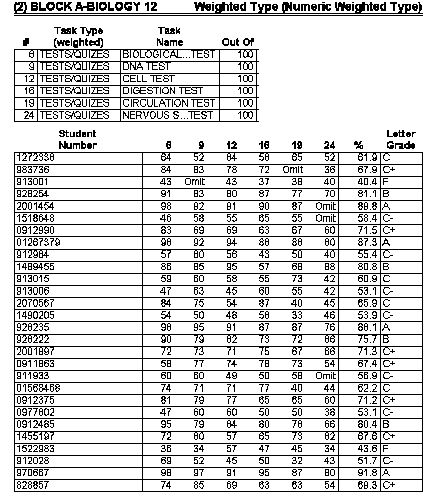 